ACTIVIDAD N°4 “Texto de estudio”ACTIVIDAD A DESARROLLAR I.- Debes leer fragmentos de Cartas de Vincent van Gogh a su hermano Théo que se encuentra a continuación y luego responder las preguntas (texto y preguntas página 13)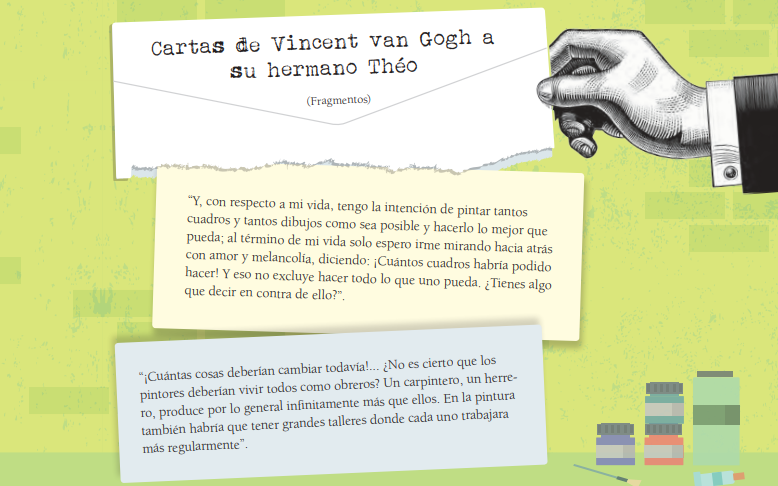 Ahora responde estas preguntas: 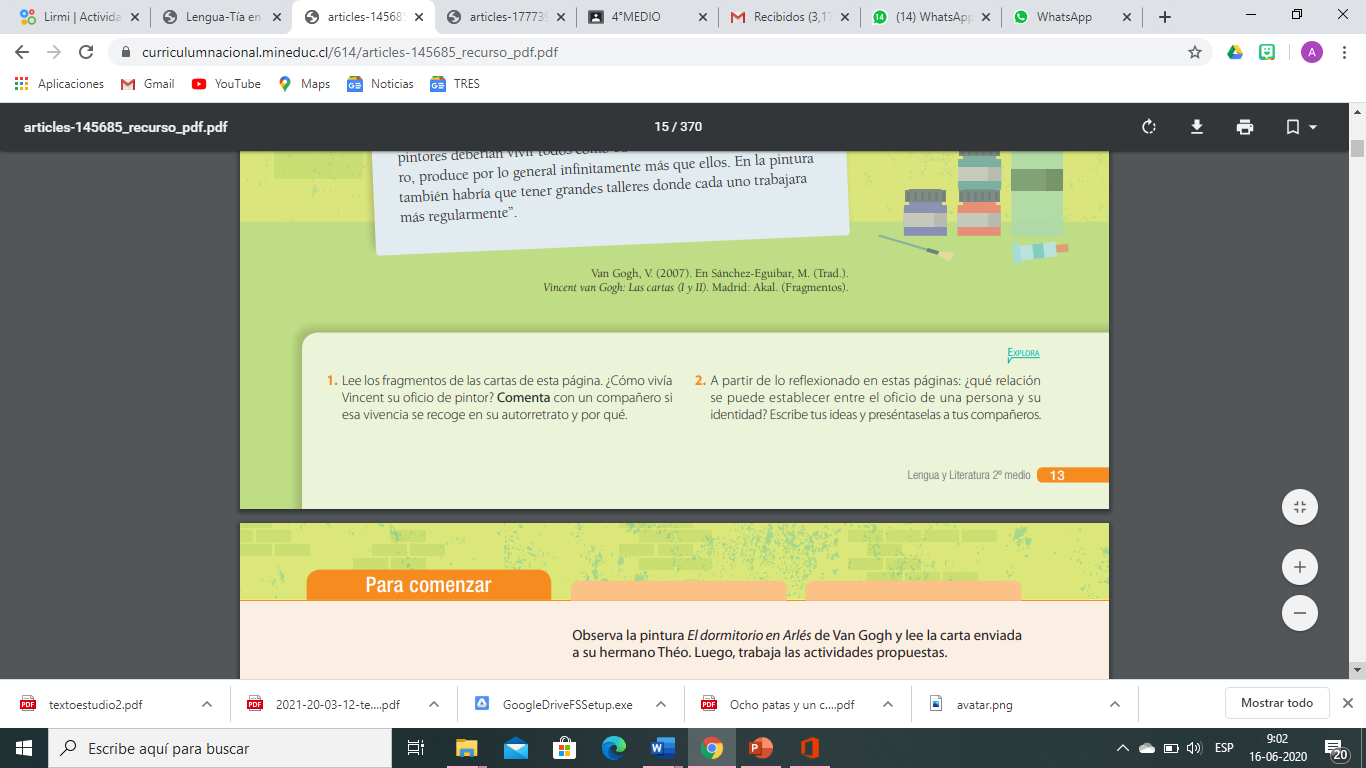 II.- Lee el siguiente texto y responde las preguntas que aparecen a continuación. Recuerda que la actividad la debes realizar de manera individual. (texto y preguntas página 14)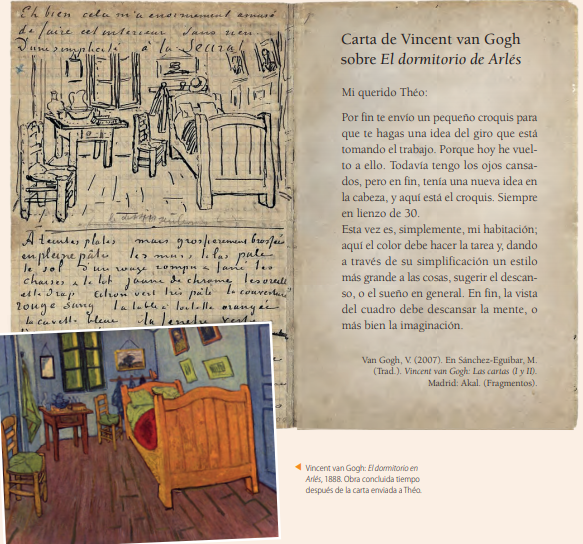 Ahora responde estas preguntas: 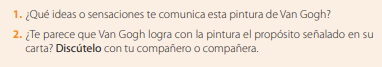 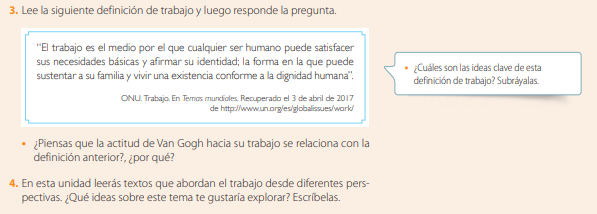 ASIGNATURA: LENGUAJECURSO:  2° MEDIOPROFESOR(A):ANDREA GONZÁLEZ REBOLLEDO -NATALIA ALCAÍNO T.Nombre:Nombre:Correo: ANDREA.GONZALEZ@LICEO-SANTCRUZDETRIANA.CL Fecha: Fecha: Correo: ANDREA.GONZALEZ@LICEO-SANTCRUZDETRIANA.CL INSTRUCCIONES:Escribir tu nombre y fecha.                      Lee atentamente las instrucciones. Si lo haces puedes desarrollar una buena evaluación.Utiliza destacador, marcando lo que necesites para responder.Leer muy atento, si no te queda claro, lee otra vez y las veces que lo necesites.Responde utilizando lápiz pasta, negro o azul, no usar lápiz grafito.Recuerda que las actividades las debes realizar de forma individual.Ahora empieza a trabajar. ¡Éxito!INSTRUCCIONES:Escribir tu nombre y fecha.                      Lee atentamente las instrucciones. Si lo haces puedes desarrollar una buena evaluación.Utiliza destacador, marcando lo que necesites para responder.Leer muy atento, si no te queda claro, lee otra vez y las veces que lo necesites.Responde utilizando lápiz pasta, negro o azul, no usar lápiz grafito.Recuerda que las actividades las debes realizar de forma individual.Ahora empieza a trabajar. ¡Éxito!INSTRUCCIONES:Escribir tu nombre y fecha.                      Lee atentamente las instrucciones. Si lo haces puedes desarrollar una buena evaluación.Utiliza destacador, marcando lo que necesites para responder.Leer muy atento, si no te queda claro, lee otra vez y las veces que lo necesites.Responde utilizando lápiz pasta, negro o azul, no usar lápiz grafito.Recuerda que las actividades las debes realizar de forma individual.Ahora empieza a trabajar. ¡Éxito!